Урок математики в 3 классеТема «Нахождение доли»Обучающая цель урока: планируется, что к концу урока учащиеся будут  уметь находить доли чисел и величин.Задачи: Создать условия для повторения понятия доли, способов получения доли, ознакомления учащихся с правилом нахождения доли числа (величины).Способствовать развитию математической речи, логического мышления, умения анализировать, сравнивать, обобщать, формированию вычислительных навыков.Содействовать развитию интереса к математике, воспитанию организованности.Тип урока: комбинированныйОборудование: учебник по математике (ч.1., Т.М.Чеботаревская, В.В.Николаева), карточки для работы в группах («круговые примеры»), геометрические фигуры, разделённые на части, полоски бумаги длиной 12 см, сигнальные карточки).Ход урокаОрганизационный этап.Цель: Обеспечение психологической готовности учащихся к уроку, активизация их внимания.Подготовка учащихся к работе на основном этапе.Цель: Актуализация субъектного опыта учащихся,  обеспечение мотивации учения школьников, принятия ими целей урока.Этап усвоения новых знаний и способов действий.Цель: Обеспечить восприятие, осмысление и первичное запоминание учащимися изучаемого материала.Этап первичной проверки понимания изученного.Цель: Установить правильность и осознанность изученного материала.Этап закрепления новых знаний и способов действийЦель: Обеспечить в ходе закрепления повышение уровня осмысления изученного материала, глубины его пониманияЭтап обобщения и систематизации знаний.Цель: Обеспечить формирование целостной системы ведущих знаний учащихсяЭтап информации о домашнем заданииЦель: Обеспечить понимание учащимися цели, содержания и способов выполнения домашнего заданияЭтап подведения итогов занятияЦель: Дать качественную оценку работы класса и отдельных учащихсяЭтап рефлексииЦель: Инициировать и интенсифицировать рефлексию учащихся по поводу своего психоэмоционального состоянияДеятельность учителяДеятельность учащихся- Наш урок мы откроем необычным ключом, который может открыть любую дверь. Как вы думаете каким?- Верно. Это улыбка. Давайте друг другу улыбнёмся и пожелаем удачного урока.Дети отвечают на вопрос.Учащиеся в парах за партами обмениваются улыбками и пожеланиямиДеятельность учителяДеятельность учащихсяУстный счётА) Приём «Математическая эстафета». - Для того, чтобы настроиться на урок, я предлагаю вам немного посоревноваться. Работать будем в командах: 3 ряда – 3 команды.  У каждой  команды конверт с «круговыми примерами» (по 10 примеров). Ваша задача, как можно быстрее на доске «восстановить» примеры. Выиграет та команда, которая быстрее «восстановит» примеры и не ошибётся.Взаимопроверка.Б) Приём «Найди пару».- На прошлом уроке мы с вами познакомились с понятием доля, узнали, как она образуется и как записывается. Сейчас я предлагаю вам найти пары: закрашенную долю и соответствующую ей дробь. На доске размещены геометрические фигуры, поделённые на равные части, и дроби. Запишите в тетрадь номер фигуры и рядом дробь.На доске геометрические фигуры: Дроби:;   ;    ;  ;  ;   Взаимопроверка.- Обменяйтесь тетрадями. Проверить правильность выполненного задания вы можете с помощью ключа. (На доску вывешиваю правильный вариант записи). Разбор ошибок.Целеполагание.- Определять доли геометрических фигур вы умеете. А знаете ли вы как найти долю числа? Найдите  от 10.- Как вы думаете, какая у нас сегодня будет тема урока? Верно. Тема нашего урока «Нахождение доли».- Какие цели себе на урок поставим?- Правильно. Сегодня на уроке мы должны узнать, как находить долю числа и научиться находить долю числа и величины.Учащиеся объединяются в команды, достают примеры из конверта и совместно восстанавливают на доске «круговые примеры» (крепят с помощью магнитов). «Круговые примеры»:Команды проверяют правильность  выполнения задания. Озвучивают результаты проверки.Учащиеся в рабочих тетрадях записывают номер геометрической фигуры и рядом дробь, соответствующую выделенной цветом доле:1)  ;   2) ;  3) ;  4) ;   5) ;  6) Учащиеся обмениваются тетрадями, выполняют взаимопроверку (возле правильно выполненного задания ставят карандашом «+», возле неправильного «-». Учащиеся называют ошибки, объясняют их.Учащиеся говорят, что не знают, как найти долю числа.Формулируют тему урока.Учащиеся называют цели урока.Деятельность учителяДеятельность учащихсяПрактическая работа.- У каждого из вас на парте лежит полоска бумаги. Разделите полоску перегибанием на две равные части. Как называется  каждая из этих частей? Какую долю составляет половина полоски? Найдите длину второй доли полоски. Чему она равна? Какая длина у полоски?  Чему равна    часть (половина) полоски? Выполняя какое действие, вы нашли долю числа? В математике решение данной задачи можно записать так:  от 12 см, 12 : 2 = 6 (см).Работа с учебником (с.36).- Кто объяснит, используя рисунок в учебнике, как найти  от 8 см?Учащиеся выполняют указания.Отвечают на вопрос: «Доля».Ответ: Учащиеся измеряют длину доли. Отвечают на вопросы учителя: «6 см, 12 см, 6 см».Ответ: «Деление».Один из учащихся с опорой на рисунок в учебнике объясняет правило нахождения доли величины.Деятельность учителяДеятельность учащихся1. Работа с учебником (с. 36).Задание № 1. Найти  от 20 см,  от 16 дм,  от 36 см.- Как найти долю от числа?2. Физкультминутка. Приём «Поменяемся местами».- Пусть поменяются местами те ученики, кто считает: от 10 равна 4;  от 15 равна 5;  от 8 равна 4;  от 12 равна 6.Задание № 2.  Если от полоски длиной 12 см отрезать половину, то какую длину будет иметь полоска, которая осталась? 3 сильных учащихся выполняют задание у доски с подробным объяснением. Остальные учащиеся выполняют задание в тетради.Учащиеся, которые согласны с утверждениями учителя, меняются местами.Выполнение задания учащимся у доски с подробным объяснением.Деятельность учителяДеятельность учащихсяСамостоятельная работа.- Вы можете выбрать для выполнения любое из двух заданий.Задание 1. Найти  от 12;  от 6 дм;     от 20;  от 21;  от 30 см.Задание 2. Решить задачу. У Наташи было 18 шаров.   шаров были красного цвета, а остальные  - синего. Сколько у Наташи было шаров синего цвета?Проверка правильности выполнения.Учащиеся выбирают себе задание и выполняют его в рабочей тетради.После выполнения задания, организуется самопроверка.Отдельные учащиеся объясняют ход выполнения заданий, называют ответы. Остальные учащиеся сигнализирую о правильности выполнения задания с помощью сигнальных карточек. Исправляют ошибки.Деятельность учителяДеятельность учащихся- Что такое доля? Как найти долю числа? Чему равна   часть от 14 (18)?Учащиеся отвечают на вопросы.Деятельность учителяДеятельность учащихсяДомашнее задание № 10, с.37  (1 столбик примеров, на выбор)- Всё ли вам понятно?Слушают учителя, задают вопросы, записывают задание в дневникиДеятельность учителяДеятельность учащихся- Сегодня вы все большие молодцы. Старательно работали на протяжении всего урока, были активны, научились находить долю числа.Учащиеся слушают, анализируют свою деятельность на уроке.Деятельность учителяДеятельность учащихсяПриём «ХИМС»Каждый учащийся на листочке пишет: Х – что было хорошего; И – что было интересно; М – что мешало работе; С – что взял бы с собой.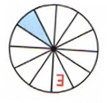 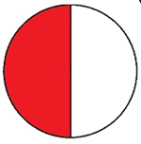 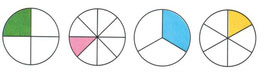 